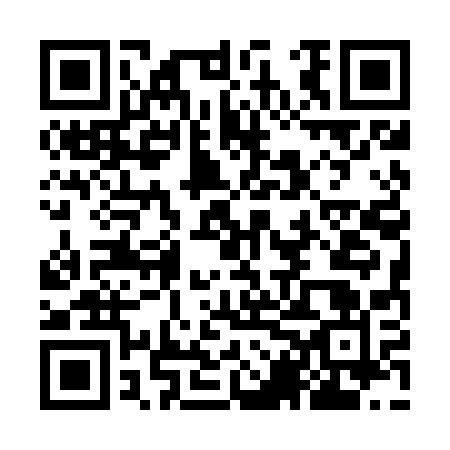 Ramadan times for Harkawicze, PolandMon 11 Mar 2024 - Wed 10 Apr 2024High Latitude Method: Angle Based RulePrayer Calculation Method: Muslim World LeagueAsar Calculation Method: HanafiPrayer times provided by https://www.salahtimes.comDateDayFajrSuhurSunriseDhuhrAsrIftarMaghribIsha11Mon3:523:525:4811:353:255:235:237:1212Tue3:493:495:4611:353:265:245:247:1413Wed3:473:475:4411:343:285:265:267:1614Thu3:443:445:4111:343:295:285:287:1815Fri3:413:415:3911:343:315:305:307:2016Sat3:393:395:3611:343:325:325:327:2217Sun3:363:365:3411:333:345:345:347:2518Mon3:333:335:3211:333:355:355:357:2719Tue3:313:315:2911:333:375:375:377:2920Wed3:283:285:2711:323:385:395:397:3121Thu3:253:255:2411:323:405:415:417:3322Fri3:223:225:2211:323:415:435:437:3523Sat3:193:195:2011:323:435:455:457:3724Sun3:173:175:1711:313:445:465:467:4025Mon3:143:145:1511:313:455:485:487:4226Tue3:113:115:1211:313:475:505:507:4427Wed3:083:085:1011:303:485:525:527:4628Thu3:053:055:0711:303:505:545:547:4929Fri3:023:025:0511:303:515:555:557:5130Sat2:592:595:0311:293:525:575:577:5331Sun3:563:566:0012:294:546:596:598:561Mon3:533:535:5812:294:557:017:018:582Tue3:503:505:5512:294:567:037:039:013Wed3:473:475:5312:284:587:057:059:034Thu3:443:445:5112:284:597:067:069:055Fri3:403:405:4812:285:007:087:089:086Sat3:373:375:4612:275:027:107:109:117Sun3:343:345:4312:275:037:127:129:138Mon3:313:315:4112:275:047:147:149:169Tue3:283:285:3912:275:057:157:159:1810Wed3:243:245:3612:265:077:177:179:21